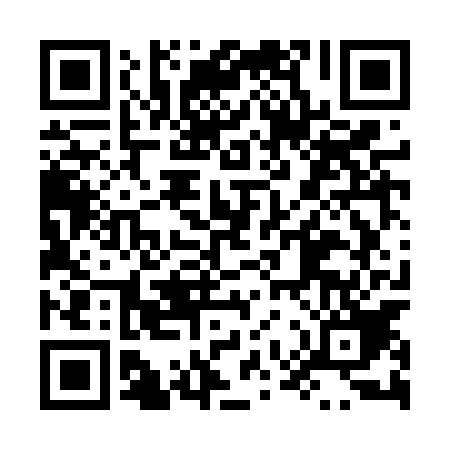 Ramadan times for Bobrowko, PolandMon 11 Mar 2024 - Wed 10 Apr 2024High Latitude Method: Angle Based RulePrayer Calculation Method: Muslim World LeagueAsar Calculation Method: HanafiPrayer times provided by https://www.salahtimes.comDateDayFajrSuhurSunriseDhuhrAsrIftarMaghribIsha11Mon4:264:266:2112:083:595:565:567:4512Tue4:234:236:1912:084:005:585:587:4713Wed4:214:216:1712:084:026:006:007:4914Thu4:184:186:1412:074:036:016:017:5115Fri4:154:156:1212:074:056:036:037:5316Sat4:134:136:0912:074:066:056:057:5517Sun4:104:106:0712:064:086:076:077:5718Mon4:084:086:0512:064:096:096:097:5919Tue4:054:056:0212:064:106:106:108:0120Wed4:024:026:0012:064:126:126:128:0321Thu3:593:595:5812:054:136:146:148:0522Fri3:573:575:5512:054:156:166:168:0723Sat3:543:545:5312:054:166:186:188:0924Sun3:513:515:5012:044:186:196:198:1225Mon3:483:485:4812:044:196:216:218:1426Tue3:453:455:4612:044:206:236:238:1627Wed3:423:425:4312:034:226:256:258:1828Thu3:393:395:4112:034:236:276:278:2029Fri3:373:375:3812:034:246:286:288:2330Sat3:343:345:3612:034:266:306:308:2531Sun4:314:316:341:025:277:327:329:271Mon4:284:286:311:025:287:347:349:302Tue4:254:256:291:025:307:357:359:323Wed4:224:226:271:015:317:377:379:344Thu4:184:186:241:015:327:397:399:375Fri4:154:156:221:015:347:417:419:396Sat4:124:126:191:005:357:437:439:427Sun4:094:096:171:005:367:447:449:448Mon4:064:066:151:005:377:467:469:479Tue4:034:036:121:005:397:487:489:4910Wed4:004:006:1012:595:407:507:509:52